本硕连读增补选拔报名操作指南登录方式本次本硕连读增补选拔报名，采用西安科技大学教务处“务必办”系统，实现学生自主网上报名。具体报名方式分为PC端报名 和手机端报名，两种途径，以下分别针对两种报名途径进行说明。PC端报名在电脑端打开浏览器，访问“务必办”网址http://ixk.xust.edu.cn/EIP（如下图1），点击左上角“登录”按钮，跳转到学校统一认证登录界面，请使用统一认证账号及密码进行登录验证。（如图2）登录成功后，系统自动跳转到“务必办”系统的个人中心页面，即可使用“务必办系统服务”（如图3）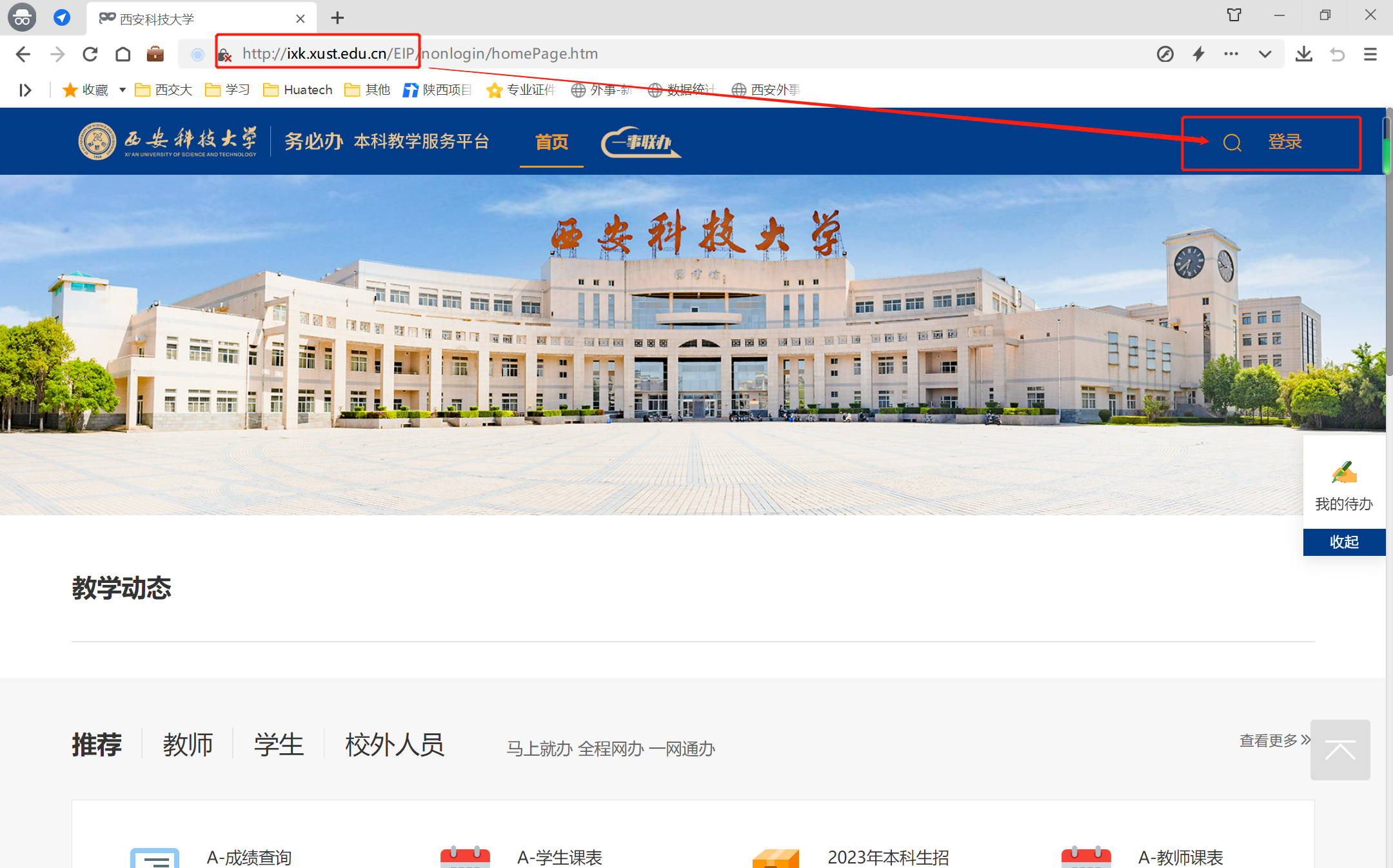 图1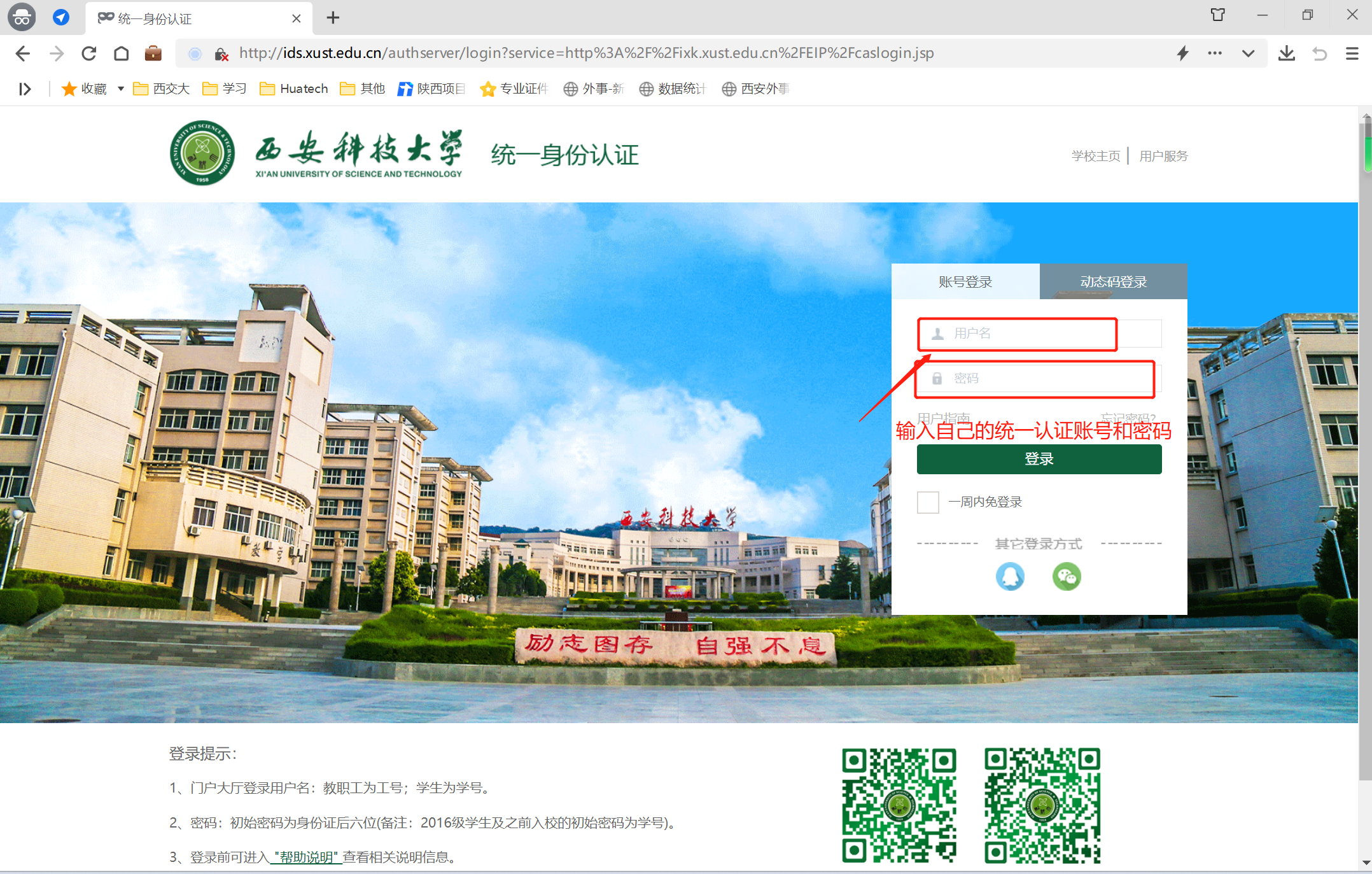 图2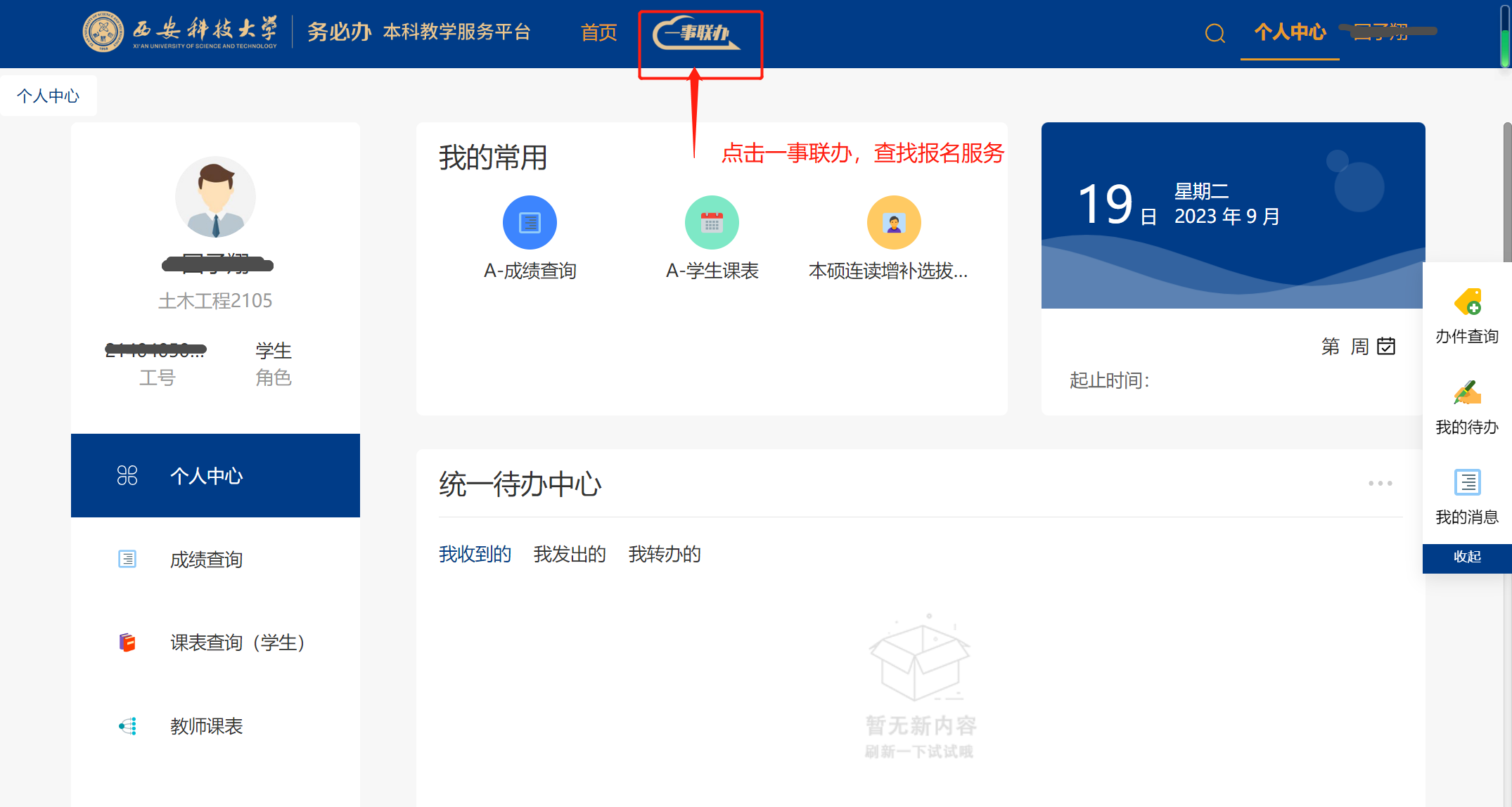 图3手机端报名打开手机上的微信APP，扫描下面二维码，关注“西安科技大学本科教学”公众号。（如图4）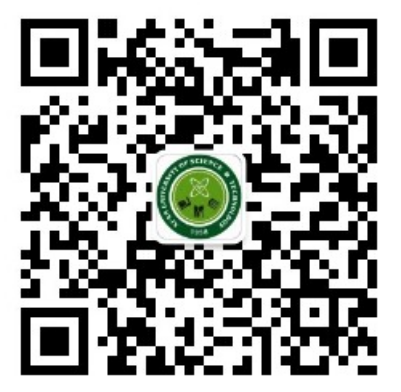 图4关注成功后，在微信通讯录——》公众号中，找到“西安科技大学本科教学”公众号，点击进入。（如图5）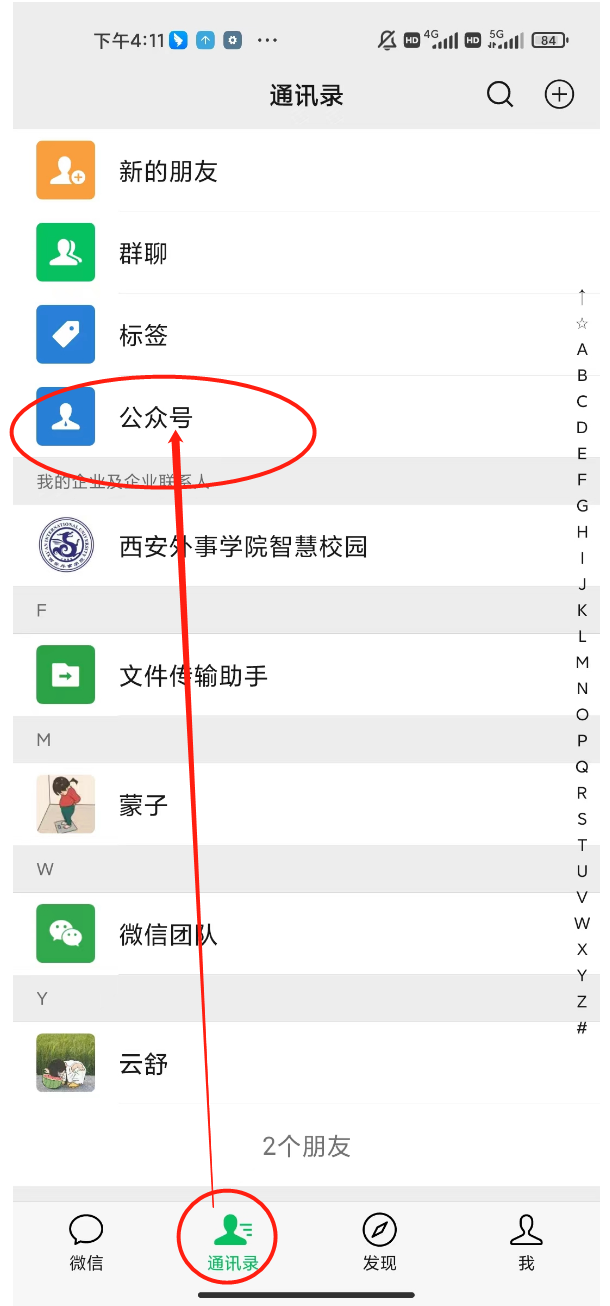 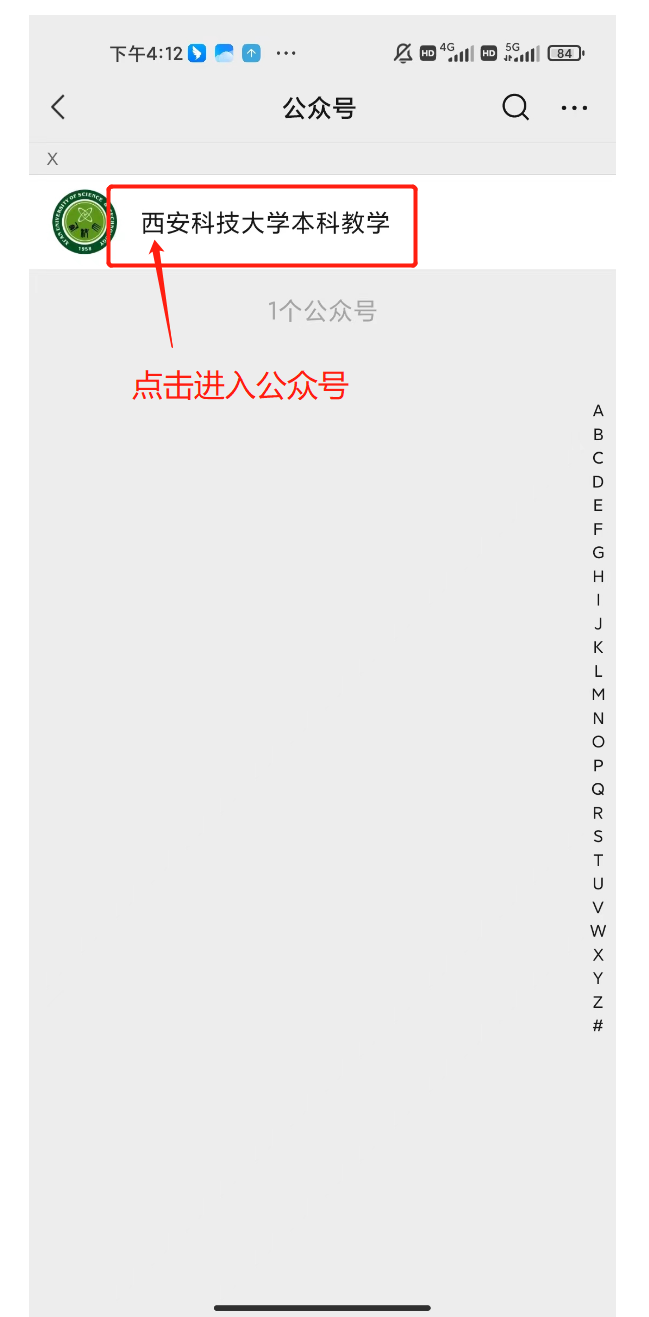 图5点击页面底部导航栏中“务必办”菜单，跳转到注册绑定页面，按步骤操作，登录时使用自己的统一认证账号和密码，进行登录验证。（如图6）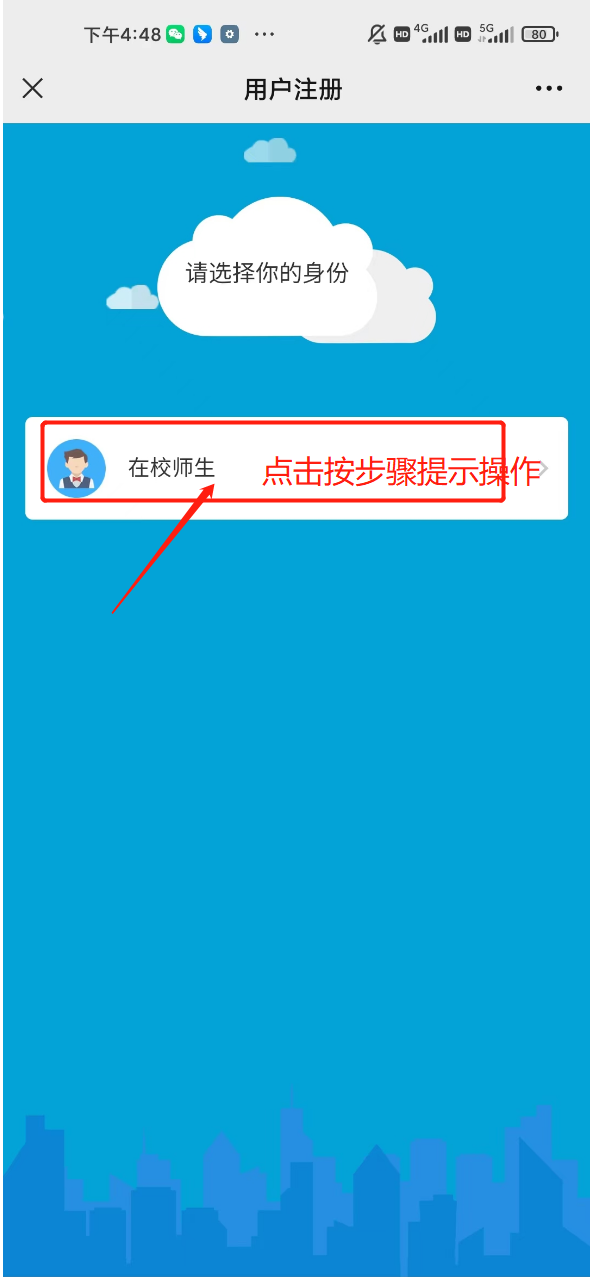 图6验证完成后，自动跳转到“务必办”系统的移动门户页面，即可使用“务必办”系统服务。（如图7）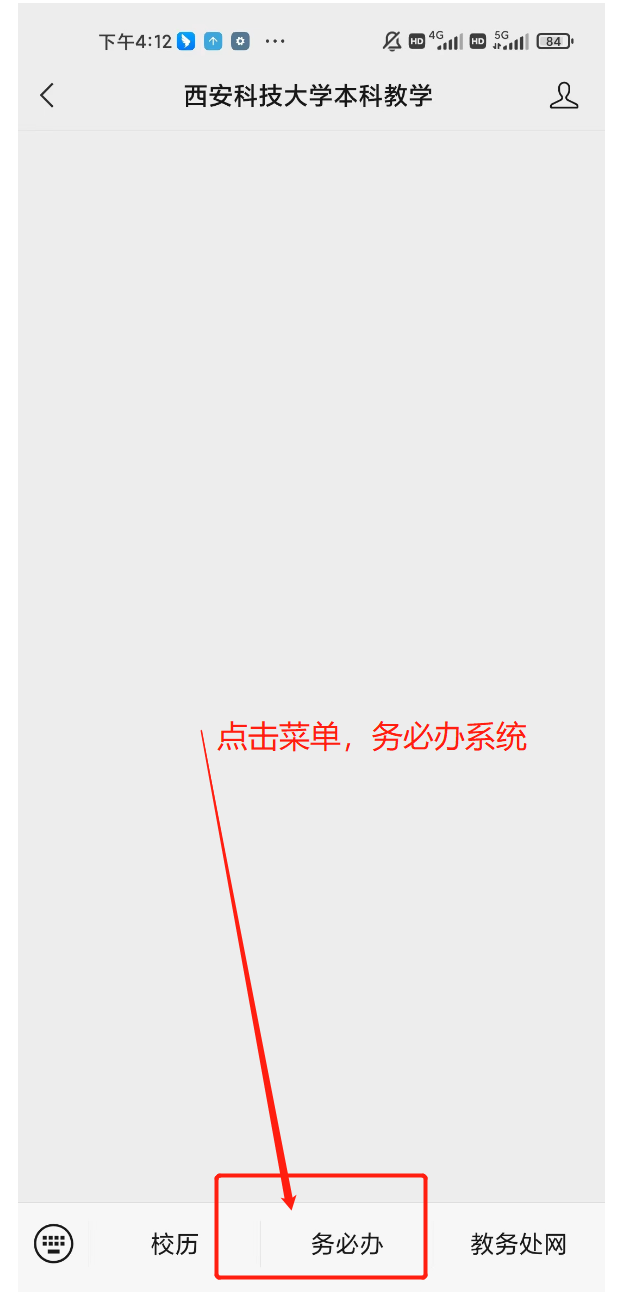 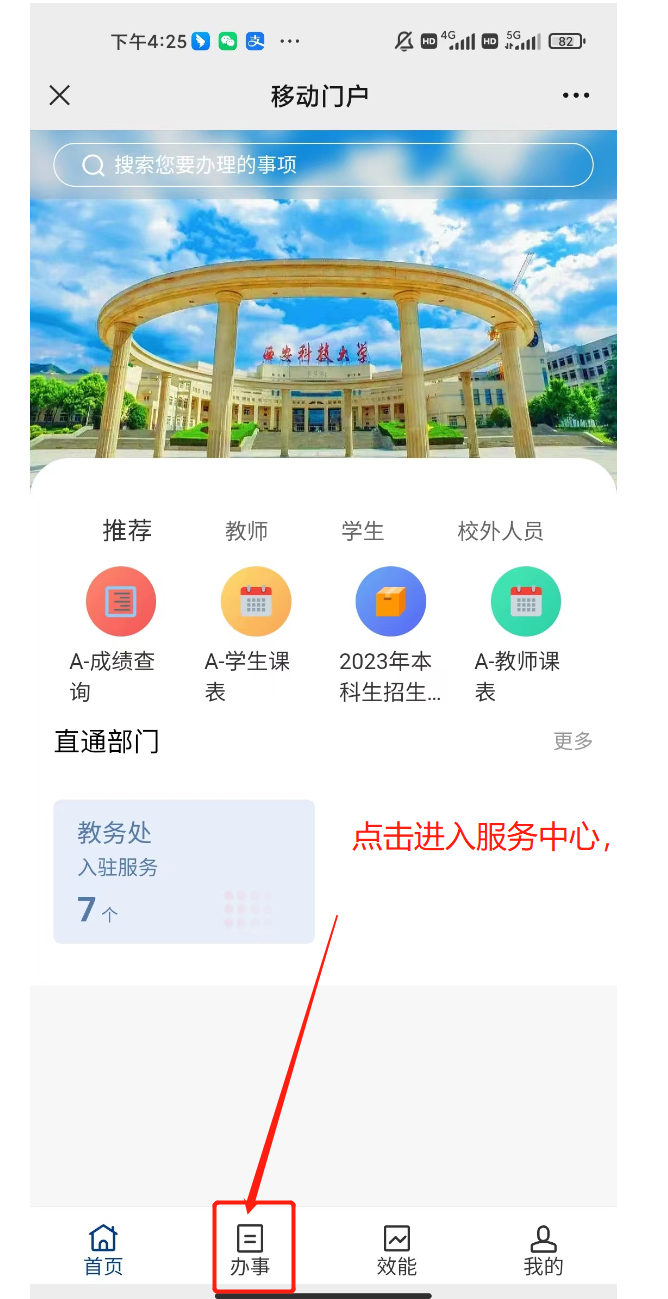 图7报名操作PC端报名操作PC端登录后，跳转到个人中心页面，点击顶部的导航栏“一事联办”菜单，跳转到服务中心页面，搜索“本硕连读增补选拔报名”等关键字，查找到报名服务后，点击服务名称，跳转到报名填报页面。（如图8）按表单要求填报完成，点击提交即可，报名完成。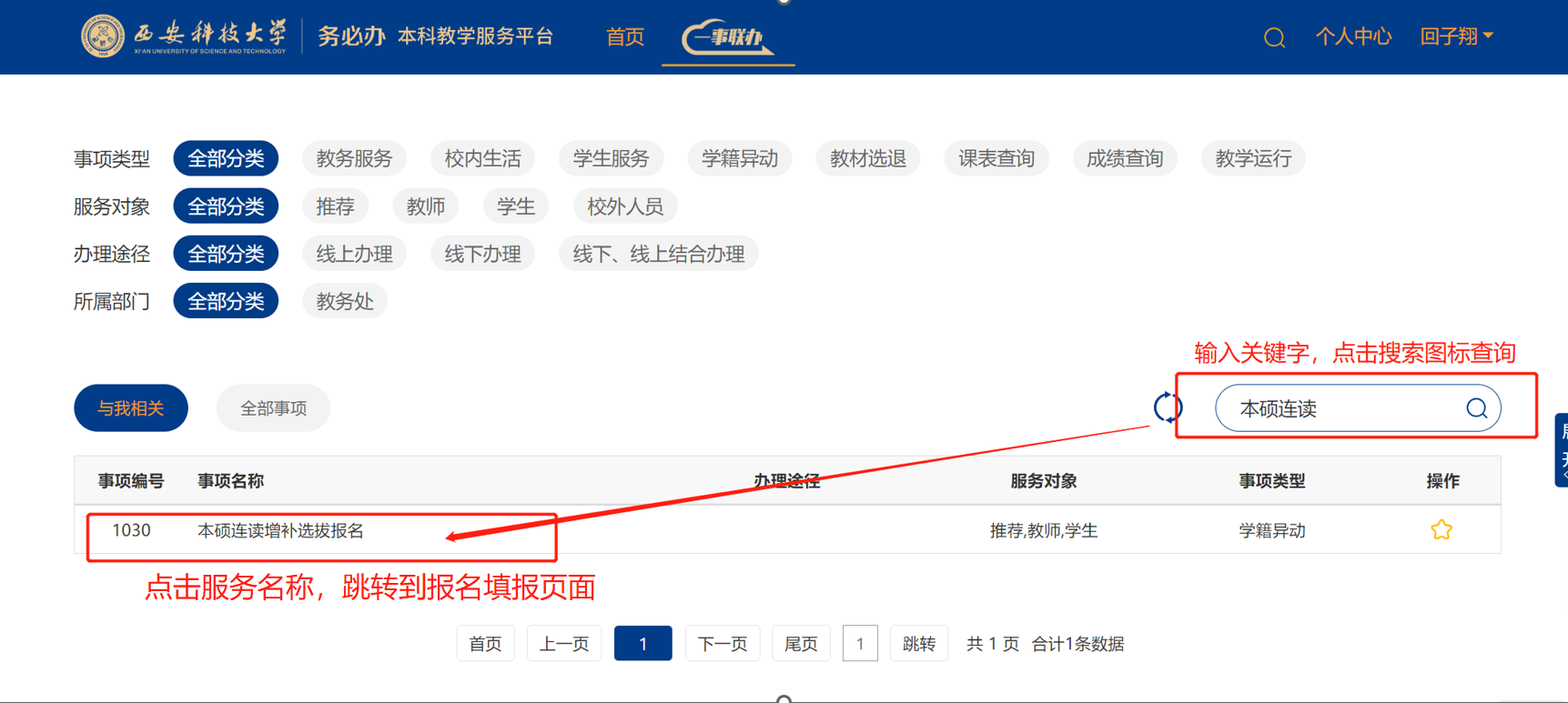 图8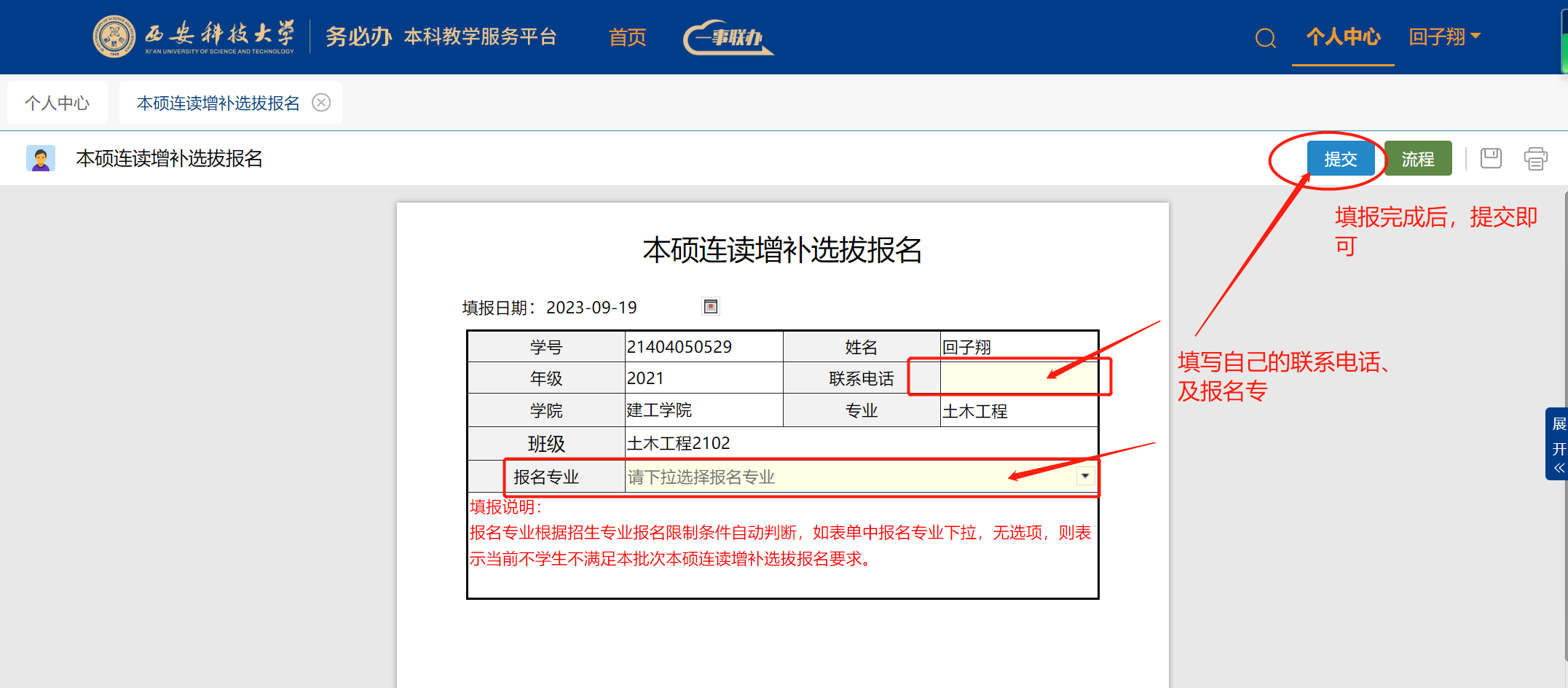 图5手机端报名操作进入“西安科技大学本科教学”公众号后，点击底部的“务必办”菜单，进入务必办系统的移动门户页面。（如图9）点击底部的“办事”菜单，跳转到服务中心，搜索“本硕连读增补选拔报名”，查找到报名服务。点击“本硕连读增补选拔报名”服务名称，进入报名填报页面，按表单要求填报手机号和报名专业信息，点击提交即可，报名完成。（如图10）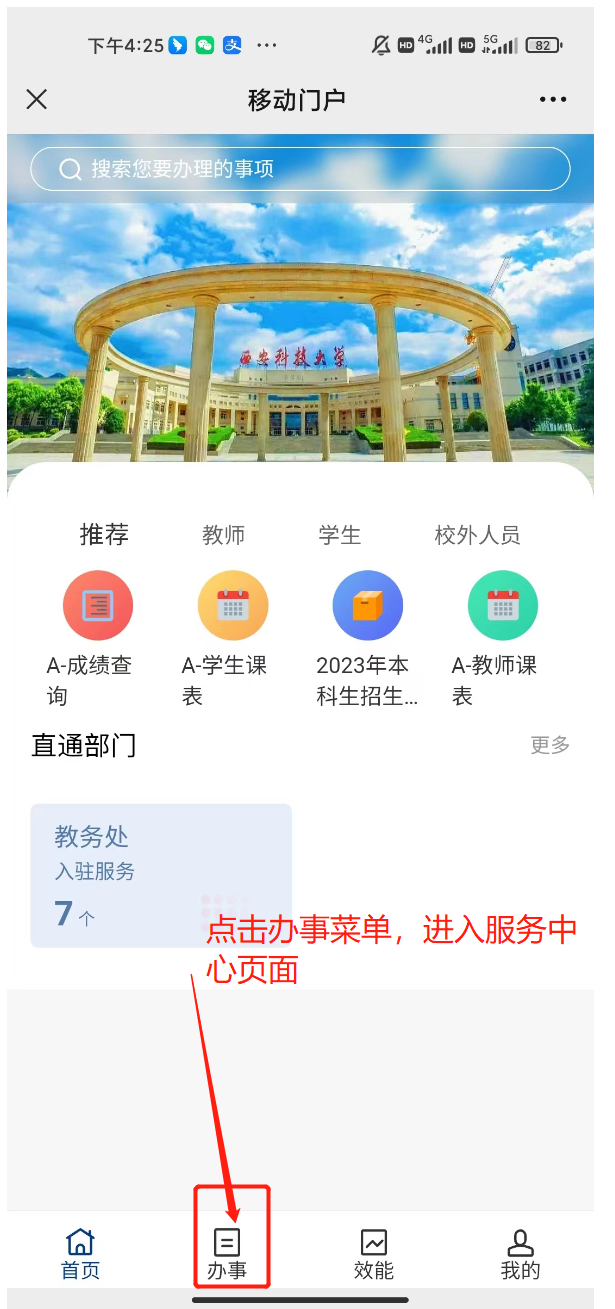 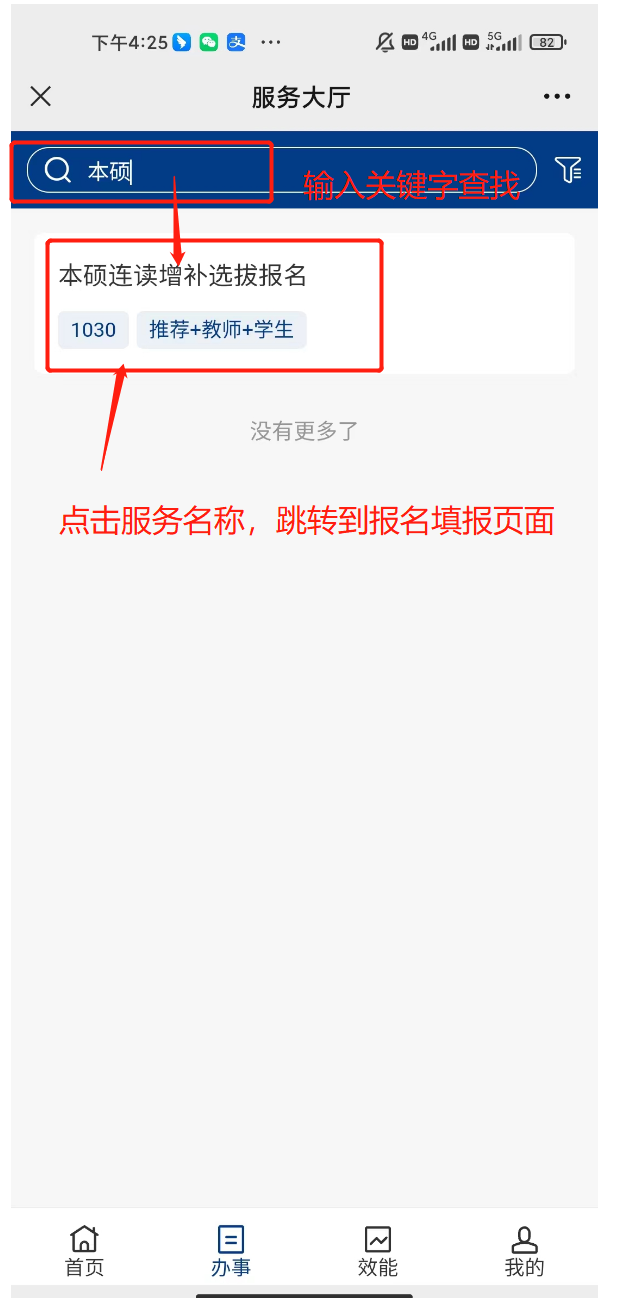 图9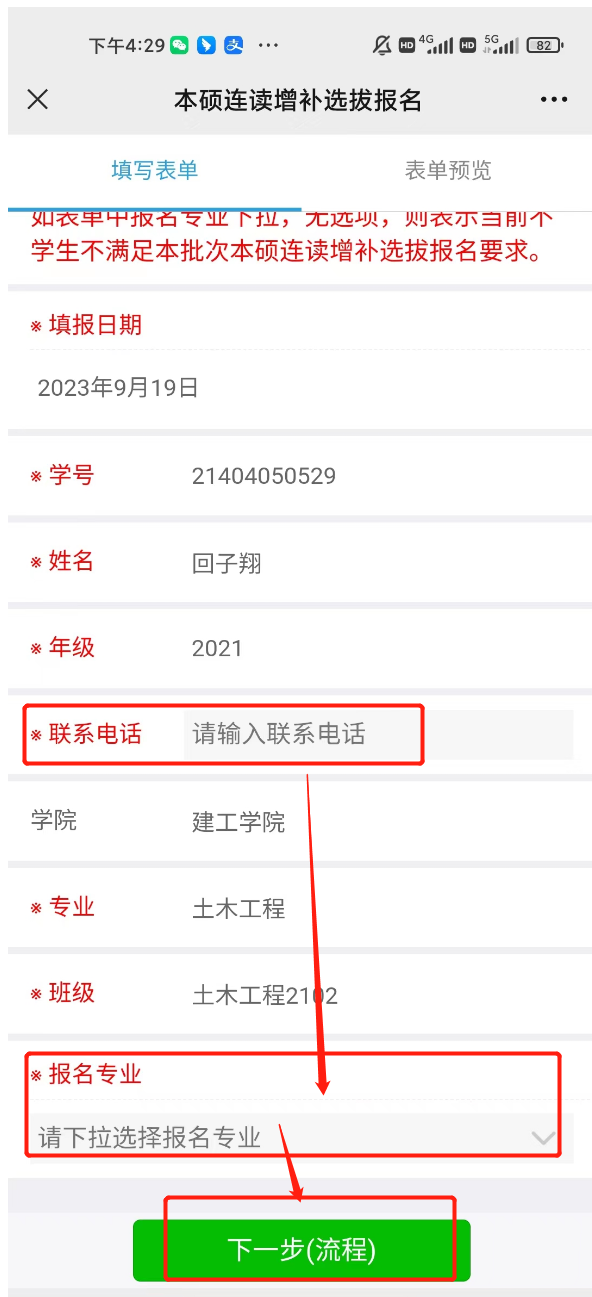 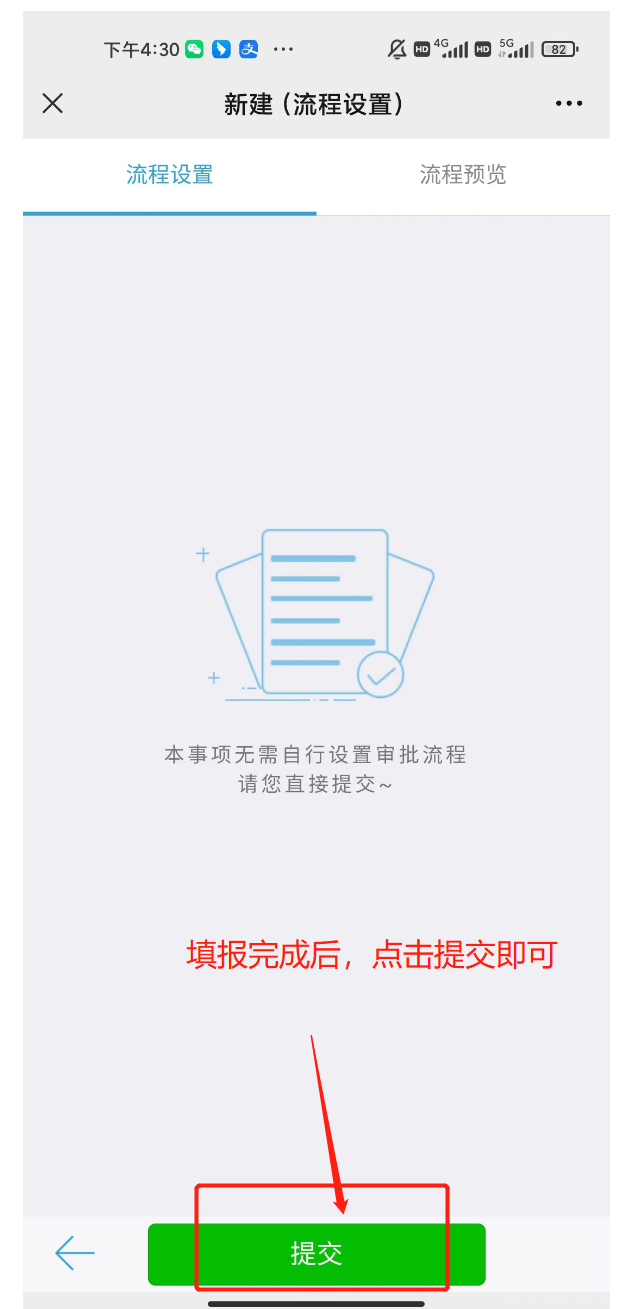 图10